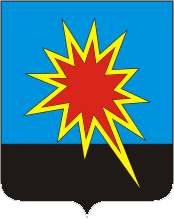 КЕМЕРОВСКАЯ ОБЛАСТЬКАЛТАНСКИЙ ГОРОДСКОЙ ОКРУГАДМИНИСТРАЦИЯ КАЛТАНСКОГО ГОРОДСКОГО ОКРУГАРАСПОРЯЖЕНИЕОт 03.07.2017 г.            № 1233-рОб утверждении дорожной карты для реализации программы комплексных схем организации дорожного движения (КСОДД) на территории  Калтанского городского округаВ соответствии с поручениями, данных на видеоселекторном совещании 07.06.2017 г.: Утвердить дорожную карту для реализации программы комплексных схем организации дорожного движения (КСОДД)  на территории Калтанского городского округа.Начальнику отдела организационной и кадровой работы администрации Калтанского городского округа (Т.А. Верещагина) обеспечить размещение настоящего распоряжения на сайте администрации Калтанского городского округа.Контроль за исполнением настоящего распоряжения  возложить на   первого заместителя    главы     Калтанского   городского   округа   по   ЖКХ (Л.А. Шайхелисламова).Глава Калтанскогогородского округа                                                               И.Ф. ГолдиновУтвержденраспоряжением администрацииКалтанского городского округа от  03.07.2017 г. № 1233-рДорожная картадля реализации программы комплексных схем организации дорожного движения (КСОДД)  на территории Калтанского городского округа№ п/пНаименование мероприятий Срок реализацииОтветственный 1Разослать письма в адрес различных проектных институтов с предложением рассмотреть возможность разработки КСОДД 31.05.2017 г.Поддубная О. А. МКУ «УпЖ КГО»2Рассмотрение коммерческих предложений поступивших  от проектных институтов 01.08.2017 г.Поддубная О. А. МКУ «УпЖ КГО»3Включение разработки КСОДД в план мероприятий Калтанского городского округа   01.10.2017 г.Поддубная О. А. МКУ «УпЖ КГО»4Объявление конкурса на выбор подрядной организации по разработке КСОДД   01.02.2018 г.Поддубная О. А. МКУ «УпЖ КГО»5Заключение договора с проектной организацией    01.04.2018 г.Поддубная О. А. МКУ «УпЖ КГО»6Разработка КСОДД  01.04.2019 г.Поддубная О. А. МКУ «УпЖ КГО»7Утверждение КСОДД  01.06.2019 г.Поддубная О. А. МКУ «УпЖ КГО»